ИНФОРМАЦИОННЫЙБЮЛЛЕТЕНЬ      «СБОРНИКНОРМАТИВНЫХ АКТОВРОДНИКОВСКОГО РАЙОНА»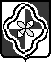 № 4/5 (349)22 апреля  2019 г.- Родники – 2019 –ПОСТАНОВЛЕНИЕАдминистрации муниципального образования «Родниковский муниципальный район»Ивановской областиОт 16.04.2019 № 456Рассмотрев заявление Кукушкиной Анастасии Сергеевны, зарегистрированной по адресу: Ивановская область, Родниковский район,                          с. Парское, ул. Центральная, д. 31, кв. 2,  о предоставлении в аренду земельного участка, расположенного по адресу: Ивановская область, Родниковский район,         с. Парское, ул. Центральная, у дома 31,  для ведения личного подсобного хозяйства, на основании протокола заседания Единой комиссии по рассмотрению вопросов, связанных с продажей и предоставлением земельных участков, находящихся в государственной собственности, расположенных на территории Родниковского района Ивановской области от 12.04.2019г. и руководствуясь  ст. 39.18 Земельного Кодекса РФ, Уставом муниципального образования «Родниковский муниципальный район»,постановляю:Утвердить извещение о предоставлении в аренду сроком на                           20 (Двадцать) лет земельного участка для ведения личного подсобного хозяйства, расположенного по адресу: Ивановская область,  Родниковский район,  с. Парское, ул. Центральная, у дома 31 (приложение).2. 	Разместить извещение, утвержденное пунктом 1 настоящего постановления, на официальном Интернет-сайте администрации муниципального образования «Родниковский муниципальный район» - www.rodniki-37.ru и на официальном сайте Российской Федерации - www.torgi.gov.ru.3. 	Опубликовать настоящее постановление в информационном бюллетене «Сборник нормативных актов Родниковского района».И.о. Главы муниципального образования«Родниковский муниципальный район»				        С.А. АветисянПриложение  к постановлению администрации муниципального образования «Родниковский муниципальный район» от 16.04.2019 № 456 ИЗВЕЩЕНИЕКомитет по управлению имуществом администрации Родниковского муниципального района извещает о возможности предоставления в аренду сроком на 20 (Двадцать) лет земельного участка, находящегося в государственной собственности,   расположенного на землях категории «Земли населенных пунктов», по адресу: Ивановская область,  Родниковский район,  с. Парское, ул. Центральная, у дома 31, с кадастровым номером 37:15:040513:208, площадью 2884 кв.м., с разрешенным использованием «для ведения личного подсобного хозяйства».  Граждане  вправе подавать заявления о намерении участвовать в аукционе по продаже права на заключение договора аренды вышеуказанного земельного участка до 16-00 21.05.2019г. включительно.Заявления принимаются в письменном виде при личном обращении при предъявлении паспорта или документа, подтверждающего полномочия заявителя по адресу: Ивановская область, г. Родники, ул. Советская, д.8, каб.9, по рабочим дням с 09-00 до 16-00, перерыв на обед с 12-00 до 13-00 (кроме выходных и праздничных дней). Телефон для справок: (49336) 2-16-57.ОГЛАВЛЕНИЕ О публикации извещения о предоставлении в аренду земельного участка, расположенного по адресу: Ивановская область, Родниковский район,    с. Парское, ул. Центральная, у дома 31, для ведения личного подсобного хозяйства№ п/пПостановление администрации  муниципального образования «Родниковский  муниципальный  район» Ивановской областиСтр.1Постановление от 16.04.2019 № 456 «О публикации извещения о предоставлении в аренду земельного участка, расположенного по адресу: Ивановская область, Родниковский район,    с. Парское, ул. Центральная, у дома 31, для ведения личного подсобного хозяйства1